Муниципальное бюджетное общеобразовательное учреждение«Степановская средняя общеобразовательная школа»Верхнекетского района Томской областиУТВЕРЖДАЮ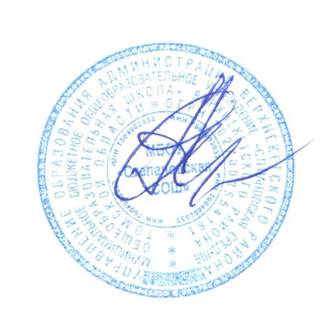 директор МБОУ «Степановская средняяобщеобразовательная школа»		___________	А.А.Андреев Приказ № 121/1от  30.08. 2018 г.  РАБОЧАЯ    ПРОГРАММАпо алгебре 8 классКоличество часов - 102Учитель Резвых Т.П.Программа разработана на основе Программы общеобразовательных учреждений Предметная линия учебников Ю.Н. Макарычева и других. 7 – 9 классы:– Москва: «Просвещение», 2014.  По  учебнику алгебра, 8: учебник  для общеобразовательных учреждений под редакцией С.А. Теляковского. М.: Просвещение, 2014.2018  г.Пояснительная запискаРабочая программа по алгебре 8 класс составлена в соответствии с правовыми и нормативными документами:Федеральный Закон «Об образовании в Российской Федерации» (от 29.12. . № 273-ФЗ);Федеральный Закон от 01.12.2007 г. № 309 (ред. от 23.07.2013 г.) «О внесении изменений в отдельные законодательные акты Российской Федерации в части изменения и структуры Государственного образовательного стандарта»;Приказ Минобразования России от 05.03.2004 г. № 1089 «Об утверждении федерального компонента государственных образовательных стандартов начального общего, основного общего и среднего (полного) общего образования»;Приказ Минобрнауки России от 31.03.2014 г. № 253 «Об утверждении федерального перечня учебников, рекомендуемых к использованию при реализации имеющих государственную аккредитацию образовательных программ начального общего, основного общего, среднего общего образования на 2016-2017 учебный год»;Приказ Минобразования России от 09.03.2004 г. № 1312 «Об утверждении федерального базисного учебного плана и примерных учебных планов для образовательных учреждений Российской Федерации, реализующих программы общего образования»;Приказ Министерства образования и науки Российской Федерации от 31 декабря . № 1577 «О внесении изменений в федеральный государственный образовательный стандарт основного общего образования, утвержденный приказом Министерства образования и науки Российской Федерации от 17 декабря . № 1897»;Приказ Министерства образования и науки Российской Федерации от 31 декабря . № 1578 «О внесении изменений в федеральный государственный образовательный стандарт среднего общего образования, утвержденный приказом Министерства образования и науки Российской Федерации от 17 мая . № 413»;-    Н.Г. Миндюк. Алгебра. Рабочие программы. Предметная линия учебников Ю.Н. Макарычева и других. 7 – 9 классы: пособие для учителей общеобразовательных организаций. – Москва: «Просвещение», 2014.Цель:продолжить овладевать системой математических знаний и умений, необходимых для применения в практической деятельности, изучения смежных дисциплин.Задачи:Формирование представлений об идеях и методах математики как универсального языка науки и техники, средства моделирования явлений и процессов; опыта решения разнообразных классов задач из различных разделов математики, требующих поиска путей решения.Развитие ясности и точности мысли, критичности мышления, интуиции, логического мышления, элементов алгоритмической культуры, пространственных представлений,   математической речи,       Навыков само и взаимопроверки.Воспитание   культуры личности, понимание значимости математики для научно-технического прогресса.Примерная программа по предмету УМК:Алгебра: учебник для 8 кл. общеобразовательных учреждений / Ю.Н. Макарычев, Н. Г. Миндюк, К. И. Нешков, С. Б. Суворова; под ред. С. А. Теляковского./ – 17-е изд. – М.: Просвещение, 2014.Алгебра: дидактические материалы для 8 кл./ В.И.Жохов, Ю.Н.Макарычев,Н.Г. Миндюк/ – 12-е изд., доработанное. – М.: Просвещение, 2015.Алгебра. 8 класс: поурочные планы по учебнику Ю. Н. Макарычева и др./ авт.-сост. Т. Л. Афанасьева, Л. А. Тапилина. – Волгоград: Учитель, 2017.Уроки алгебры в 8 классе. / В.И. Жохов, Г.Д Карташева. Пособие для учителей. / М.: Вербум – М, 2017. Л. И. Звавич, Л. Я. Шляпочник. Контрольные и проверочные работы по алгебре 7 – 9 кл. – М.: Дрофа,2016.Поурочные разработки по алгебре./А.Н.Рурукин. Пособие для учителей./ М.: «ВАКО», 2015Е.М.Ключникова, И.В.Комиссарова Тесты по алгебре 8 Издательство «Экзамен»,2015.Содержание учебного предметаТематическое планированиеКалендарно тематическое планирование Планируемые результаты освоения учебного предмета и система их оценкиСистема оценки достижения планируемых результатов освоения основной образовательной программы основного общего и среднего общего образования предполагает комплексный подход к оценке результатов образования, позволяющий вести оценку достижения обучающимися всех трёх групп результатов образования: личностных, метапредметных и предметных.Система оценки предусматривает уровневый подход к содержанию оценки и инструментарию для оценки достижения планируемых результатов, а также к представлению и интерпретации результатов измерений.Одним из проявлений уровневого подхода является оценка индивидуальных образовательных достижений на основе «метода сложения», при котором фиксируется достижение уровня, необходимого для успешного продолжения образования и реально достигаемого большинством обучающихся, и его превышение, что позволяет выстраивать индивидуальные траектории движения с учётом зоны ближайшего развития, формировать положительную учебнуюи социальную мотивацию.Оценка предметных результатовСистема оценивания тестовых заданий:Отметка «2» – от 0 до 50 %Отметка «3» – от 51 % до 70 %Отметка «4» – от 71 % до 85 %Отметка «5» – от 86 % до 100 %РазделКоличество часов в рабочей программе1.Рациональные дроби232.Квадратные корни193.Квадратные уравнения224.Неравенства205.Степень с целым показателем. Элементы статистики116.Повторение7Итого:102№ п/пНаименование раздела/темыКоличество часовСодержаниеПланируемые результаты обучения1.Повторение3Обобщить и систематизировать знания по основным темам курса алгебры за 7 классЛичностные:Формирование навыков самоанализа и самоконтроляПредметные:Знать: основные правила и формулы за курс 7 классаУметь:упрощать выражения, используя умножение одночлена на многочлен, многочлена на многочлен, формулы сокращенного умножения; раскладывать многочлен на множители; решать уравнения и задачиМетапредметные:Коммуникативные:представлять конкретное содержание и сообщать его в письменной и устной форме; уметь с помощью вопросов добывать недостающую информацию.Регулятивные:ставить учебную задачу на основе соотнесения того, что уже известно и усвоено.Познавательные:проводить анализ способов решения задачи с точки зрения их рационализации и экономичности.2.   Рациональные дроби 23Рациональная дробь. Основное свойство дроби, сокращение дробей.Тождественные преобразования рациональных выражений. Функция и ее график.Основная цель – выработать умение выполнять тождественные преобразования рациональных выражений.Личностные:Формирование устойчивой мотивации к изучению новогоФормирование нравственно-эстетического оценивания усваиваемого содержанияФормирование навыков организации анализа своей деятельностиПредметные:Уметь: находить допустимые значения переменной;сокращать дроби после разложения на множители числителя и знаменателя;выполнять действия с алгебраическими дробями;упрощать выражения с алгебраическими дробями;осуществлять в рациональных выражениях числовые подстановки и выполнять соответствующие вычисления;выполнять преобразование рациональных выражений,правильно употреблять функциональную терминологию (значение функции, аргумент, график функции);строить график обратной пропорциональности, находить значения функции y=k/x по графику, по формуле.Метапредметные:Коммуникативные:Слушать и слышать друг друга; представлять конкретное содержание и сообщать его в письменной и устной форме.Регулятивные:Принимать познавательную цель, сохранять её при выполнении учебных действий, регулировать весь процесс их выполнения и чётко выполнять требования познавательной задачи.Познавательные:Выводить следствия из имеющихся в условии задачи данных; устанавливать причинно-следственные связи.3Квадратные корни 19Понятие об иррациональных числах. Общие сведения о действительных числах. Квадратный корень. Понятие о нахождении приближенного значения квадратного корня. Свойства квадратных корней. Преобразования выражений, содержащих квадратные корни. Функция  ее свойства и график.Основная цель – систематизировать сведения о рациональных числах и дать представление об иррациональных числах, расширив тем самым понятие о числе; выработать умение выполнять преобразования выражений, содержащих квадратные корни.Личностные:Формирование устойчивой мотивации к обучению на основе алгоритма выполнения задачиПредметные:Уметь:применять свойства арифметического квадратного корня к преобразованию выражений;вычислять значения выражений, содержащих квадратные корни;решать уравнение ;находить квадратный корень из произведения, дроби, степени,выносить множитель из-под знака корня, вносить множитель под знак корня;строить график функции   и находить значения этой функции по графику и  по формуле.Метапредметные:Коммуникативные:Слушать и слышать друг друга; представлять конкретное содержание и сообщать его в письменной и устной форме.Регулятивные:Принимать познавательную цель, сохранять её при выполнении учебных действий, регулировать весь процесс их выполнения и чётко выполнять требования познавательной задачи.Познавательные:Выводить следствия из имеющихся в условии задачи данных; устанавливать причинно-следственные связи.4Квадратные уравнения 21Квадратное уравнение. Формула корней квадратного уравнения. Решение рациональных уравнений. Решение задач, приводящих к квадратным уравнениям и простейшим рациональным уравнениям.Основная цель – выработать умения решать квадратные уравнения и простейшие рациональные уравнения и применять их к решению задач.Личностные:Формирование навыков организации анализа своей деятельностиПредметные:Уметь:решать квадратные уравнения выделением квадрата двучлена,решать квадратные уравнения по формуле,решать неполные квадратные уравнения,исследовать квадратное уравнение по дискриминанту и коэффициентам;решать уравнения, сводящиеся к квадратным;решать дробно-рациональные уравнения;решать уравнения графическим способомрешать квадратные уравнения с помощью теоремы, обратной теореме Виета,использовать теорему Виета для нахождения коэффициентов и свободного члена квадратного уравнения;Метапредметные:Коммуникативные:Представлять конкретное содержание и сообщать его в письменной и устной форме;Уметь (или развивать способность) с помощью вопросов добывать недостающую информацию.Регулятивные:Ставить учебную задачу на основе соотнесения того, что уже известно, усвоено, и того, что ещё неизвестно; самостоятельно формулировать познавательную цель и строить действия в соответствии с ней.Познавательные:Проводить анализ способов решения задач5Неравенства 20Числовые неравенства и их свойства. Почленное сложение и умножение числовых неравенств. Погрешность и точность приближения. Линейные неравенства с одной переменной и их системы.Основная цель – ознакомить учащихся с применением неравенств для оценки значений выражений, выработать умение решать линейные неравенства с одной переменной и их системы.Личностные:Формирование познавательного интереса;Предметные:Уметь:записывать и читать числовые промежутки,находить пересечение и объединение множеств;иллюстрировать на координатной прямой числовые неравенства;применять свойства числовых неравенств к  решению задач;решать линейные неравенства; решать системы неравенств с одной переменной.Метапредметные:Коммуникативные:Обмениваться мнениями, понимать позицию партнёра, в том числе и отличную от своей; задавать вопросы, слушать и отвечать на вопросы других, формулировать собственные мысли, высказывать и обосновывать свою точку зрения.Регулятивные:Планировать (в сотрудничестве с учителем и одноклассниками или самостоятельно) необходимые действия, операции, действовать по плану; самостоятельно планировать необходимые действия, операции.Познавательные:Анализировать условия и требования задачи; проводить анализ способов решения задачи с точки зрения их рационализации и экономичности.6Степень с целым показателем. Элементы статистики .11Степень с целым показателем и ее свойства. Стандартный вид числа. Приближенный вычисления.Основная цель – выработать умение применять свойства степени с целым показателем в вычислениях и преобразованияхЛичностные:Формирование устойчивой мотивации к обучениюПредметные:Уметь:применять свойства степени с целым показателем для преобразования выражений и вычислений;записывать числа в стандартном виде;выполнять вычисления с числами, записанными в стандартном виде;представлять информацию в виде таблиц, столбчатых и круговых диаграмм;строить гистограммы.Метапредметные:Коммуникативные:Устанавливать рабочие отношения; эффективно сотрудничать и способствовать продуктивной кооперации.Регулятивные:Составлять план и последовательность действий; вносить коррективы и дополнения в составленные планы.Познавательные:Выбирать наиболее эффективные способы решения задачи в зависимости от конкретных условий; проводить анализ способов решения задач; восстанавливать предметную ситуацию, описанную в задаче, путём переформулирования, изображать на схеме только существенную информацию; анализировать объект, выделяя существенные и несущественные признаки.8Повторение 5Закрепление знаний, умений и навыков, полученных на уроках по данным темам (курс алгебры 8 класса).Личностные:Формирование устойчивой мотивации к обучениюПредметные:Научиться применять на практике весь теоретический материал, изученный в курсе алгебры 8 класса.  Метапредметные:Коммуникативные:осуществлять совместную деятельность в группах; задавать вопросы с целью получения необходимой для решения проблемы информации; осуществлять деятельность с учетом учебно-познавательных задач;слушать других,  пытатьсяпонимать другую точку зрения, быть готовым изменить свою точку зрения.Регулятивные:оценивать работу; исправлять и исправлять ошибки;составлять план и последовательность действий; вносить коррективы и дополнения в составленные планы.Познавательные:применять схемы, модели для получения информации; устанавливать причинно-следственные связи; ориентироваться на разнообразие способов решения задач.№ п/пНаименование разделов и темВсего часовКонтрольные работы1.Повторение курса математики за  7 класс412.Рациональные дроби2323.Квадратные корни1924.Квадратные уравнения2225.Неравенства2026.Степень с целым показателем. Элементы статистики1117.Повторение31 итоговая№ п/п№ТемаДата по плануДата по фактуПовторение курса математики за 7 класс – 4 часаПовторение курса математики за 7 класс – 4 часаПовторение курса математики за 7 класс – 4 часаПовторение курса математики за 7 класс – 4 часаПовторение курса математики за 7 класс – 4 часа11Уравнения, степень с натуральным показателем03.0922Многочлены, формулы сокращенного умножения05.0933Системы линейных уравнений07.0944Входной тест10.09Глава 1. Рациональные дроби - 23 часа Глава 1. Рациональные дроби - 23 часа Глава 1. Рациональные дроби - 23 часа Глава 1. Рациональные дроби - 23 часа Глава 1. Рациональные дроби - 23 часа §1. Рациональные дроби и их свойства.  §1. Рациональные дроби и их свойства.  §1. Рациональные дроби и их свойства.  §1. Рациональные дроби и их свойства.  §1. Рациональные дроби и их свойства.  51 Рациональные выражения.12.0962Рациональные выражения.14.0973 Основное свойство дроби. Сокращение дробей.17.0984 Основное свойство дроби. Сокращение дробей.19.0995 Основное свойство дроби. Сокращение дробей.21.09§2. Сумма и разность дробей.   §2. Сумма и разность дробей.   §2. Сумма и разность дробей.   §2. Сумма и разность дробей.   §2. Сумма и разность дробей.   101 Сложение и вычитание дробей с одинаковыми знаменателями.24.09112 Сложение и вычитание дробей с одинаковыми знаменателями.26.09123Сложение и вычитание дробей с разными знаменателями.28.09134Сложение и вычитание дробей с разными знаменателями.01.10145Сложение и вычитание дробей с разными знаменателями.03.10156Обобщающий урок по теме   «Рациональные выражения. Сумма и разность дробей»05.1016              7Контрольная работа №1 по теме «Рациональные выражения. Сложение и вычитание дробей»08.10§3. Произведение и частное дробей.  §3. Произведение и частное дробей.  §3. Произведение и частное дробей.  §3. Произведение и частное дробей.  §3. Произведение и частное дробей.  171 Умножение дробей. Возведение дроби в степень.10.10182Умножение дробей. Возведение дроби в степень.12.10193Деление дробей.15.10204Деление дробей.17.10215Преобразование рациональных выражений.19.10226Преобразование рациональных выражений.22.10237Преобразование рациональных выражений.24.10248Функция у = k / xи ее график.26.10259Функция у = k / xи ее график.07.112610Обобщающий урок по теме «Произведение и частное дробей»09.112711Контрольная работа № 2 по теме «Произведение и частное  дробей»12.11Глава 2.  Квадратные корни. 19 чГлава 2.  Квадратные корни. 19 чГлава 2.  Квадратные корни. 19 чГлава 2.  Квадратные корни. 19 чГлава 2.  Квадратные корни. 19 ч§4. Действительные числа.  §4. Действительные числа.  §4. Действительные числа.  §4. Действительные числа.  §4. Действительные числа.  281 Рациональные числа.14.11292Иррациональные числа.16.11§5. Арифметический квадратный корень.    §5. Арифметический квадратный корень.    §5. Арифметический квадратный корень.    §5. Арифметический квадратный корень.    §5. Арифметический квадратный корень.    301 Квадратные корни. Арифметический квадратный корень.19.11312 Уравнение    х2 = а.21.11323 Нахождение приближенных значений квадратного корня.23.11334 Функция у = √х и ее график.26.11345 Функция у = √х и ее график.28.11§6. Свойства арифметического квадратного корня.   §6. Свойства арифметического квадратного корня.   §6. Свойства арифметического квадратного корня.   §6. Свойства арифметического квадратного корня.   §6. Свойства арифметического квадратного корня.   351Квадратный корень из произведения и дроби. 30.11362Квадратный корень из произведения и дроби. 03.12373Квадратный корень из степени.05.12384Контрольная работа №3 по теме ««Квадратные корни»07.12§7. Применение свойств арифметического квадратного корня.    §7. Применение свойств арифметического квадратного корня.    §7. Применение свойств арифметического квадратного корня.    §7. Применение свойств арифметического квадратного корня.    §7. Применение свойств арифметического квадратного корня.    391 Вынесение множителя из-под знака корня. Внесение множителя под знак корня.10.12402Вынесение множителя из-под знака корня. Внесение множителя под знак корня.12.12413 Вынесение множителя из-под знака корня. Внесение множителя под знак корня.15.12424Преобразование выражений, содержащих квадратные корни.17.12435Преобразование выражений, содержащих квадратные корни. 19.12446Преобразование выражений, содержащих квадратные корни. 21.12457Обобщающий урок по теме «Применение свойств арифметического квадратного корня»24.12468Контрольная работа № 4 «Применение свойств арифметического квадратного корня»26.12Глава 3. Квадратные уравнения - 22 часа Глава 3. Квадратные уравнения - 22 часа Глава 3. Квадратные уравнения - 22 часа Глава 3. Квадратные уравнения - 22 часа Глава 3. Квадратные уравнения - 22 часа §8. Квадратное уравнение и его корни.  §8. Квадратное уравнение и его корни.  §8. Квадратное уравнение и его корни.  §8. Квадратное уравнение и его корни.  §8. Квадратное уравнение и его корни.  471Неполные квадратные уравнения.28.12482 Неполные квадратные уравнения.11.01493Формула корней квадратного уравнения.14.01504 Формула корней квадратного уравнения.16.01515Формула корней квадратного уравнения.18.01526 Решение квадратных уравнений по формуле.21.01537Решение задач с помощью квадратных уравнений.23.01548Решение задач с помощью квадратных уравнений.25.01559 Теорема Виета.28.015610 Теорема Виета.30.015711Обобщающий урок по теме «Квадратные уравнения»01.025812Контрольная работа № 5 по теме «Квадратные уравнения»04.02 §9. Дробные рациональные уравнения.   §9. Дробные рациональные уравнения.   §9. Дробные рациональные уравнения.   §9. Дробные рациональные уравнения.   §9. Дробные рациональные уравнения.  591 Решение дробных рациональных уравнений.06.02602 Решение дробных рациональных уравнений.08.02613Решение дробных рациональных уравнений.11.02624 Решение задач с помощью рациональных уравнений.13.02635 Решение задач с помощью рациональных уравнений.15.02646Решение задач с помощью рациональных уравнений.18.02657Графический способ решения уравнений.20.02668Графический способ решения уравнений.22.02679 Обобщающий урок по теме «Дробные рациональные уравнения»25.026810Контрольная работа № 6 по теме «Дробные рациональные уравнения»27.02Глава 4. Неравенства - 20 часовГлава 4. Неравенства - 20 часовГлава 4. Неравенства - 20 часовГлава 4. Неравенства - 20 часовГлава 4. Неравенства - 20 часов§10. Числовые неравенства и  их свойства.    §10. Числовые неравенства и  их свойства.    §10. Числовые неравенства и  их свойства.    §10. Числовые неравенства и  их свойства.    §10. Числовые неравенства и  их свойства.    691 Числовые неравенства.01.03702 Числовые неравенства.04.03713 Свойства числовых неравенств.06.03724  Свойства числовых неравенств.08.03735Сложение и умножение числовых неравенств11.03746Сложение и умножение числовых неравенств13.03757Сложение и умножение числовых неравенств15.03768 Погрешность и точность приближения.18.03779Контрольная работа №7 по теме «Числовые неравенства и их свойства»20.03§11. Неравенства с одной переменной и их системы.§11. Неравенства с одной переменной и их системы.§11. Неравенства с одной переменной и их системы.§11. Неравенства с одной переменной и их системы.§11. Неравенства с одной переменной и их системы.781  Пересечение и объединение множеств.01.04792 Числовые промежутки.03.04803 Числовые промежутки.05.04814 Решение неравенств с одной переменной.08.04825 Решение неравенств с одной переменной.10.04836 Решение неравенств с одной переменной.12.04847 Решение систем неравенств с одной переменной.15.04858Промежуточная аттестация. Тест в форме ОГЭ.17.04869 Решение систем неравенств с одной переменной.19.048710  Решение систем неравенств с одной переменной.22.048811Контрольная работа №8 по теме «Неравенства с одной переменной и их системы»24.04Глава 5. Степень с целым показателем. Элементы статистики -  11 чГлава 5. Степень с целым показателем. Элементы статистики -  11 чГлава 5. Степень с целым показателем. Элементы статистики -  11 чГлава 5. Степень с целым показателем. Элементы статистики -  11 чГлава 5. Степень с целым показателем. Элементы статистики -  11 ч§12. Степень с целым показателем и её свойства.§12. Степень с целым показателем и её свойства.§12. Степень с целым показателем и её свойства.§12. Степень с целым показателем и её свойства.§12. Степень с целым показателем и её свойства.891  Определение степени с целым отрицательным показателем.26.04902  Определение степени с целым отрицательным показателем.29.04913 Свойства степени с целым показателем.01.05924 Свойства степени с целым показателем.03.05935Стандартный вид числа.06.05946 Стандартный вид числа.08.05957Контрольная работа №9 по теме «Степень с целым показателем»10.05§13. Элементы статистики.§13. Элементы статистики.§13. Элементы статистики.§13. Элементы статистики.§13. Элементы статистики.961  Сбор и группировка статистических данных.13.05972 Сбор и группировка статистических данных.15.05983Наглядное представление статистической информации17.05994 Наглядное представление статистической информации20.05Повторение. 3 чПовторение. 3 чПовторение. 3 чПовторение. 3 чПовторение. 3 ч1001  Повторение «Рациональные дроби», «Квадратные корни. Квадратные уравнения»22.051012  Повторение «Рациональные дроби», «Квадратные корни. Квадратные уравнения»24.051023 Повторение «Неравенства»27.05УровниУровниОценкаТеорияПрактикаНизкий«1»Свидетельствует о наличии только отдельных фрагментарных знаний по предмету. Дальнейшее обучение практически невозможно.Свидетельствует о наличии только отдельных фрагментарных знаний по предмету. Дальнейшее обучение практически невозможно.Пониженный«2»Свидетельствует об отсутствии систематической базовой подготовки, о том, что обучающимся не освоено даже и половины планируемых результатов, о том, что имеются значительные пробелы в знаниях, дальнейшее обучение затруднено.Свидетельствует об отсутствии систематической базовой подготовки, о том, что обучающимся не освоено даже и половины планируемых результатов, о том, что имеются значительные пробелы в знаниях, дальнейшее обучение затруднено.БазовыйУзнавание Алгоритмическая   деятельность с  подсказкой«3»Распознавать объект, находить нужную формулу, признак, свойство и т.д.Уметь выполнять задания по образцу, на непосредственное применение формул, правил, инструкций и т.д.ПовышенныйВоспроизведениеАлгоритмическая деятельность без подсказки«4»Знать формулировки всех понятий, их свойства, признаки, формулы.Уметьвоспроизвести доказательства, выводы, устанавливать взаимосвязь, выбирать нужное для выполнения данного заданияУметьработать с учебной и справочной литературой, выполнять задания, требующие несложных преобразований с применением изучаемого материалаВысокийПониманиеДеятельность при отсутствии явно выраженного алгоритма«5»Делатьлогические заключения, составлять алгоритм, модель несложных ситуацийУметь применять полученные знания в различных ситуациях. Выполнять задания комбинированного характера, содержащих несколько понятий.ВысокийОвладение умственной самостоятельностьюТворческая исследовательская деятельность    «5»В совершенстве знать изученный материал, свободно ориентироваться в нем. Иметьзнания из дополнительных источников. Владеть операциями логического мышления. Составлять модель любой ситуации.Уметь применять знания в любой нестандартной ситуации. Самостоятельно выполнять творческие исследовательские задания. Выполнять функции консультанта.СОГЛАСОВАНО                                                      Заместитель директора по УРРезвых Т.П. /________/« 30» августа 2018 годаПРИНЯТОРешением педагогического советаМБОУ «Степановская СОШ»Протокол № 1от «30» августа 2018 г. 